DICHIARAZIONE PER L’APPLICAZIONE DELLA TASSA SUI RIFIUTI (TARI) (art. 1, commi dal 641 al 688 e commi dal 682 al 705, della legge n. 147 del 27.12.2013)TIPO DI DICHIARAZIONE (mettere una X sul tipo di dichiarazione da presentare)  Nuova Iscrizione per immigrazione			  Nuova Iscrizione  per costituzione nuovo nucleo  Nuova Iscrizione per voltura da: (precedente intestatario) ________________________________________           luogo e data  nascita ___________________________________________C.F.___________________________  Variazione Domicilio nello stesso Comune     da Via…………………………………………n.…….  a    Via………………………………….…………n.…….  Variazione della superficie:     precedente mq. (netti)   _____________          attuale mq. (netti) ______________ Variazione del numero dei componenti:      numero precedente ________________     numero attuale ________________CON DECORRENZA DAL ______________________DATI RELATIVI AL DICHIARANTE Il/la Sottoscritto/a (Cognome Nome)……………………………… ………………………………………………………………………………………………………Codice fiscale ……………………………………………………………………Nato a ………………………..…...………………………..il …………………………..…Residente a ………………………..……………………………….Via ………………………………………………N………..…Piano.………….Int……….Sc……….  Telefono………………………………………………..e-mail…………………………………………………………in qualità di  􀀀proprietario  􀀀usufruttuario   􀀀locatario   􀀀altro diritto reale di godimento __________________Chiede che la Tassa Rifiuti relativa agli immobili di cui sopra venga recapitata al seguente indirizzo(Parte da compilare solo se il recapito è diverso da quello del contribuente)Cognome Nome  …………………………………………………………………………………………………………………………………………………………..…...Comune ………..…………….……………………………………………………….(C.A.P.) …………………………………………………………………………………Via …………………………………………………………………………………………………………N…….... Piano………Int………Scala…… ……….. Telefono………………………………………………..e-mail………………………………………………………… presenta la seguente DICHIARAZIONE per i locali sotto indicati:PROPRIETARIO DELL’IMMOBILE DI RIFERIMENTO (Compilare solo se diverso dal dichiarante): Cognome Nome  …………………………………………………………………………………………………………………………………………………………………...Nato a ………………………………………………………………………………………il ……………………………. Residente a …………………………………Via ………………………………………………………………………………………N…..………… Piano…………………Int…………………Scala……………… Telefono – fax………………………………………………………………… e-mail ……………………………………………………………………….…………………..                    NUMERO TOTALE DEI COMPONENTI (utenze domestiche)Numero componenti dell’utenza domestica (compreso dichiarante): ________Eventuali altre persone non facenti parte del nucleo familiare ma stabilmente conviventi (esempio: badanti, colf) n. ___Cognome Nome ___________________________________ C.F. ______________________________________ Cognome Nome ___________________________________ C.F. ______________________________________ Cognome Nome ___________________________________ C.F. ______________________________________Cognome Nome ___________________________________ C.F. ______________________________________Dichiara che per la Tassa Rifiuti relativa agli immobili di cui sopra è già iscritto:Cognome Nome  …………………………………………………………………….……………………………………………………………………………………………...Residente a …………………………………………………………….………….Via ……………………………………………………………………N….. piano……… Telefono……………………………………………………..…………..e-mail…………………………………………………………Ulteriori Dichiarazioni:_____________________________________________________________________________________________________________________________________________________________________________________________________________________________________________________________________________________________________________________________________________________________________________________Il sottoscritto si impegna a dichiarare, ai sensi del vigente regolamento per la disciplina dell'Imposta Unica Comunale, ogni variazione  rilevante per l'applicazione del tributo (a titolo esemplificativo ma non esaustivo: variazione di domicilio, variazione del numero di componenti, variazione di superficie, cessazione dell’utenza).Il sottoscritto dichiara di aver reso le suddette dichiarazioni, opzioni ed informazioni consapevole delle sanzioni penali previste in caso di falsità e di dichiarazioni mendaci, come previsto dall’art. 76 del D.P.R 445/2000 e consapevole che in caso di dichiarazioni non veritiere decade dai benefici conseguenti al provvedimento emanato sulla base della dichiarazione, come previsto dall’art. 75 del D.P.R 445/2000. Informativa resa ai sensi dell’art. 13 del D. Lgs. 30 giugno 2003 n. 196, recante “Codice in materia di protezione dei dati personali” e degli artt. 13-14 del GDPR Regolamento UE 2016/679 (Regolamento Generale sulla protezione dei dati).Il sottoscritto acconsente al trattamento dei propri dati per le finalità di legge.Data___________									Firma																	______________________________________________N.B. :_L’ufficio anagrafe non è tenuto a dare informazioni sulla tassa rifiuti. Per ogni chiarimento rivolgersi all’ufficio tributi sito al terzo piano del palazzo comunale.UFFICIO POLIZIA MUNICIPALE_________________________________________________________________________________________________________________________________________________________________________________________________________________________________________________________________________________________________________________________________________________________________________________________UFFICIO TRIBUTI__________________________________________________________________________________________________________________________________________________________________________________________________________________________________________________________________________________________________________________________________________________________________________________________INFORMATIVA SUL TRATTAMENTO DEI DATI PERSONALI(ai sensi degli artt. 13 e 14 del Regolamento U.E. 2016/679)Ai sensi del Regolamento U.E. 2016/679 (GDPR - General Data Protection Regulation - 2016/679), il trattamento dei dati personali avviene nel rispetto dei principi di correttezza, liceità, trasparenza e di tutela della riservatezza e dei diritti degli interessati. Il presente documento fornisce alcune informazioni, sintetiche, relative al trattamento dei dati personali, nel contesto dei Procedimenti e dei Servizi svolti dal Titolare del Trattamento.L’informativa completa è consultabile all’indirizzo https://comune.assemini.ca.it/utility/privacy del sito istituzionale dell’Ente.Il titolare del trattamento	ai sensi degli artt. 4 e 24 del Regolamento U.E. 2016/679 il titolare del trattamento è il Comune di Assemini con sede legale in Piazza Repubblica – 09032- Assemini contattabile all’indirizzo protocollo@pec.comune.assemini.ca.it al quale potrà rivolgersi per far valere i suoi diritti. Le finalità del trattamento	L’Ente tratterà i dati personali sia nel corso dei procedimenti amministrativi sia nella gestione dei rapporti che ne discendono. La base giuridica del trattamento è costituita dall’articolo 6 del GDPR e dalla normativa richiamata negli atti amministrativi inerenti il procedimento amministrativo.Il conferimento dei dati	I dati sono conferiti direttamente dall’interessato e possono anche essere raccolti presso terzi e non sono oggetto di trattamenti decisionali automatizzati. I dati personali particolari e i dati personali relativi a condanne penali e reati sono trattatati separatamente e sono oggetto di una specifica informativa all’atto della acquisizione.I dati che verranno raccolti e trattati riguardano quelli:anagrafici ed identificativi;bancari;contatto;più in generale i dati afferenti alla situazione patrimoniale ed a quella fiscale.Le modalità del trattamento    	Il trattamento sarà effettuato, presso la sede dell’Ente e/o quella dei soggetti Responsabili ai sensi dell’art. 28 GDPR, con strumenti manuali e/o informatici e telematici nell’ambito delle finalità istituzionali dell’Ente ai sensi dell’articolo 6 del GDPR per l’esecuzione di un compito connesso all’esercizio di pubblici poteri o per l’assolvimento di un obbligo legale.I dati saranno trattati per il tempo necessario al procedimento amministrativo in cui sono raccolti ed utilizzati e saranno conservati e custoditi secondo la normativa vigente.I dati personali degli utenti che chiedono l’invio di materiale informativo (mailing list, risposte a quesiti, avvisi e newsletter, informazioni, ecc.) sono utilizzati unicamente al fine di eseguire il servizio o la prestazione richiesta e sono comunicati a terzi nei soli casi in cui: ciò sia necessario per l’adempimento delle richieste; la comunicazione è imposta da obblighi di legge e/o di regolamenti; durante un procedimento amministrativo.Il responsabile della protezione dei dati	Il “Responsabile della Protezione dei Dati” al quale è possibile rivolgersi per esercitare i diritti di cui all'art. 13 del GDPR e/o per eventuali chiarimenti in materia di tutela dati personali, è DigitalPA S.r.l., raggiungibile all’indirizzo: privacy@digitalpa.itI diritti dell’interessato	L’interessato, ricorrendone i requisiti, ha i seguenti diritti garantiti dal GDPR: diritto di accesso dell’interessato (art. 15); diritto di rettifica (art. 16); diritto alla cancellazione (art. 17); diritto di limitazione di trattamento (art.18); notifica in caso di rettifica o cancellazione dei dati personali o limitazione del trattamento (art. 19);  diritto alla portabilità dei dati (art. 20); diritto di opposizione (art. 21); diritto di rivolgersi alle autorità competenti www.garanteprivacy.itIl consenso	Il consenso dell’interessato al trattamento dei dati non è necessario qualora gli stessi siano trattati per adempiere ad un obbligo legale e per l'esecuzione di un compito connesso all'esercizio di pubblici poteri dell’Ente.COMUNE DI ASSEMINICittà Metropolitana di CagliariUfficio TributiDATI RELATIVI ALL’ IMMOBILE (da compilare obbligatoriamente)Via …………………………………….……………………… n………..     piano ………. int. ………. scala  ……….Dati catastali: Cat. ________ Foglio ________ Part. ___________ Sub. ______________ SUPERFICIE MQ NETTI*____________________Cat. ________ Foglio ________ Part. ___________ Sub. ______________ SUPERFICIE MQ NETTI*____________________Destinazione d’uso (es. uso abitativo, a disposizione, altro): ……………………………….…………………………..Si invita ad allegare planimetria dello stato di fatto, con l’indicazione delle superfici (possibilmente in scala 1:100).*considerare tutte le superfici coperte compresi garage, cantine, verande chiuse, locali di sgombero, balconi chiusi, terrazze chiuse, ecc., al netto della muratura).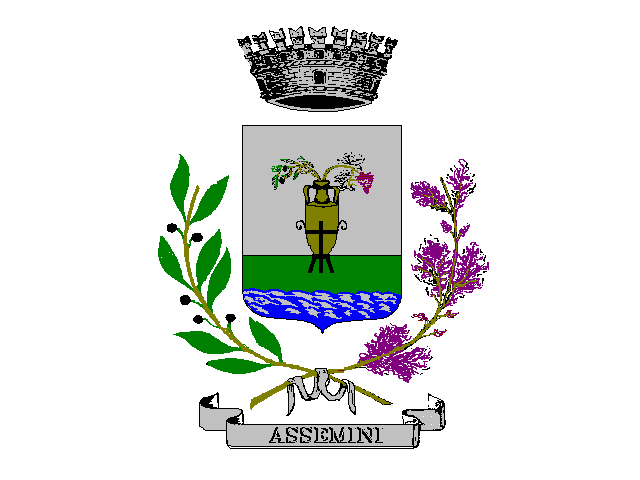 